Publicado en  el 29/10/2015 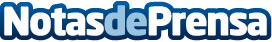 Cantabria se promociona en Tenerife a través de la ruta aérea de Vueling que une la capital canaria y SantanderLa Consejería de Innovación, Industria, Turismo y Comercio y la compañía de bajo coste presentan en Santa Cruz de Tenerife la conexión directa que se mantiene todo el inviernoDatos de contacto:Nota de prensa publicada en: https://www.notasdeprensa.es/cantabria-se-promociona-en-tenerife-a-traves_1 Categorias: Finanzas Viaje Cantabria Canarias Turismo http://www.notasdeprensa.es